              Ž I L I N S K Ý                      STREDNÁ ODBORNÁ ŠKOLA POLYTECHNICKÁ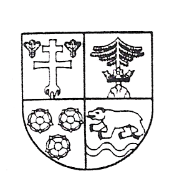 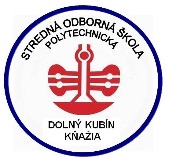                   samosprávny kraj 	 Jelšavská 404,                              zriaďovateľ                   026 01  Dolný Kubín - Kňažia             Stredná odborná škola polytechnická, Jelšavská 404, 026 01 Dolný Kubín prijme                   od 01.09.2022 do pracovného pomeru na plný pracovný úväzokučiteľa odborných elektrotechnických  predmetov.Kvalifikačné predpoklady: príslušné vysokoškolské vzdelanie 2. stupňa v súlade s Vyhláškou Ministerstva školstva a športu SR č. 1/2020 Z.Z.  v znení neskorších predpisov   ( pri technickom smere aj doplňujúce pedagogické štúdium  - možnosť doplniť    po nástupe do práce)Ostatné predpoklady : trestná bezúhonnosťzdravotná spôsobilosť pre výkon prácepráca vhodná aj pre absolventaústretový prístup k žiakom a kolegomzodpovednosť vo vzťahu k príprave a vedeniu vyučovacích hodínochota ďalšieho vzdelávania saPožadované doklady : žiadosť o prijatie do zamestnania, profesijný životopis, doklad o ukončenom vzdelaní, súhlas so spracovaním osobných údajov.Žiadosť o prijatie do zamestnania spolu so štruktúrovaným životopisom a  kontakt (telefonický alebo e-mailový) zašlite písomne na adresu školy alebo prostredníctvom elektronickej pošty bellova@sospknazia.sk     do 09.07.2022.Odpis z registra trestov, originál dokladov o absolvovanom štúdiu  a potvrdenie o zdravotnej spôsobilosti   predloží   vybratý uchádzač pred podpísaním pracovnej zmluvy.